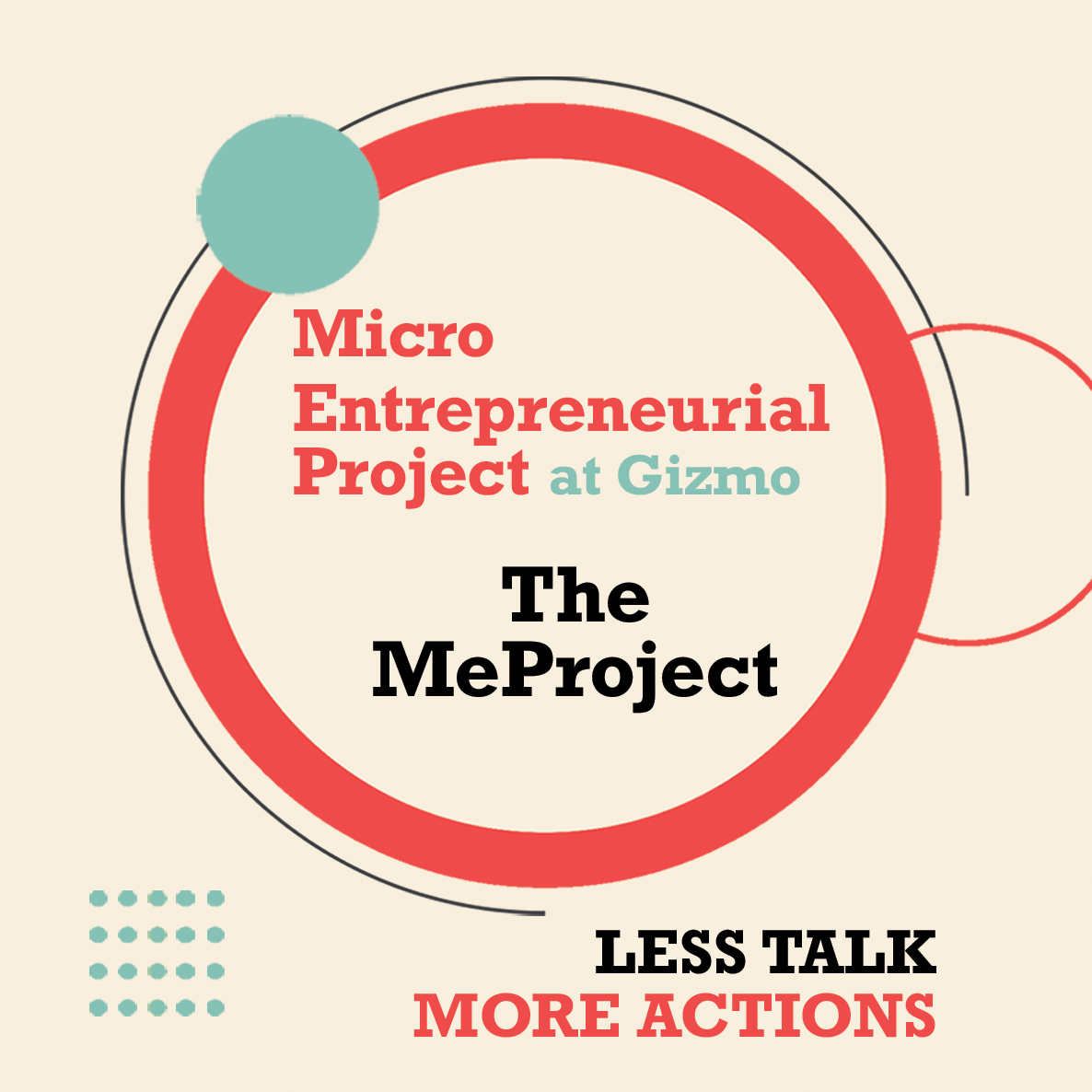 MeProject MentorsChris AngelOwner Groundswell Agency, high-performance business coaching, marketing messaging specialtyWill Hockett,Owner of Critical-Data specialty in research analysis expertise, in-depth qualitative market research.Brittany RatelleTrademark Attorney, specializes in artist and makersSarah McCrackenCPA and business development specialistMelissa KaisermanOwner A Time for Everything, nationally recognized instructor Dave Ramsey Business Boutique on Etsy digital Market Space, owner of the Tech GalJamie Morganinstructor & Business Coach SBADean MilesSmall Business Owner and InstructorNumericaFinancial LiteracyJackie MakerOwner Jackie Maker Consulting business consultant & coach, owner Jackie Maker Designs handmade jewelry business.Donna HockettOwner of Shabby Chic Marketplace, SEO specialty, website builder and digital marketing,Josh KingOwner Tinder Box Marketing, Instructor and national recognition teaching on Amazon MarketplaceKyle RutleyOwner of Wake Media, video, website digital marketingJen BoehmOwner Leather Bird, Podcast host of the Maker podcastIsaac CunninghamArtesian EntrepreneurBarbara MuellerPrincipal MSM Design, MakerErik SatrenMakerSheila BieglerMakerJordan BaderMaker